 «Установление опеки, попечительства (в том числе предварительные опека и попечительство), патроната, освобождение опекуна (попечителя) от исполнения им своих обязанностей»Подача заявленияПроцесс подачи заявления состоит из следующих шагов:Заявитель выбирает на ЕПГУ услугу «Установление опеки, попечительства (в том числе предварительные опека и попечительство), патроната, освобождение опекуна (попечителя) от исполнения им своих обязанностей». Данная услуга размещается в категории «Семья и дети» каталога услуг (https://gosuslugi.ru/600235/1). В случае, если предоставление услуги реализовано в субъекте Российской Федерации через ЕПГУ, открывается страница с описанием услуги и активной кнопкой «Получить услугу».В случае, если предоставление услуги не реализовано в субъекте Российской Федерации через ЕПГУ, открывается страница с описанием услуги (карточка услуги). Кнопка «Получить услугу» отсутствует.Для получения услуги Заявитель должен авторизоваться в ЕСИА как частное лицо (физическое лицо) с подтвержденной учетной записью, при этом выполняется заполнение формы данными из профиля Заявителя в ЕСИА.Заявитель на странице услуги формы-концентратора по кнопке «Получить услугу» открывает интерактивную форму заявления.Заявитель заполняет интерактивную форму: вносит необходимые сведения и загружает документы (в отсканированном виде, в допустимом формате). Заявитель выполняет подачу заявления. ЕПГУ формирует запрос к ВИС: запрос с данными заявления.Вариант предоставления услуги формируется по результатам прохождения заявителем экспертной системы в интерактивной форме заявления (форме-концентраторе).Макеты интерактивной формыЭкран «Установление опеки, попечительства»Экран отображается в следующем виде при загрузке формы: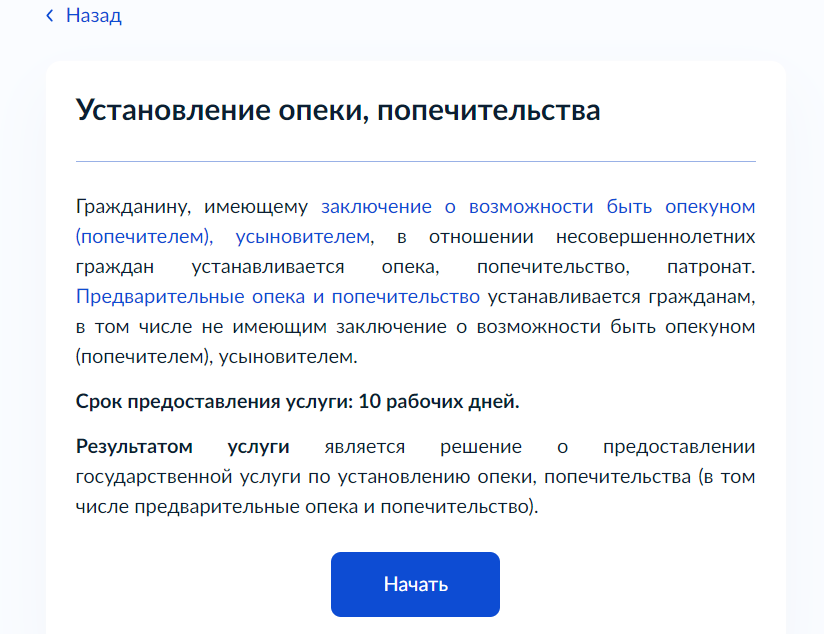 - Макет формы. Экран «Установление опеки, попечительства»Экран «Выберете цель обращения»Экран отображается в следующем виде при загрузке формы: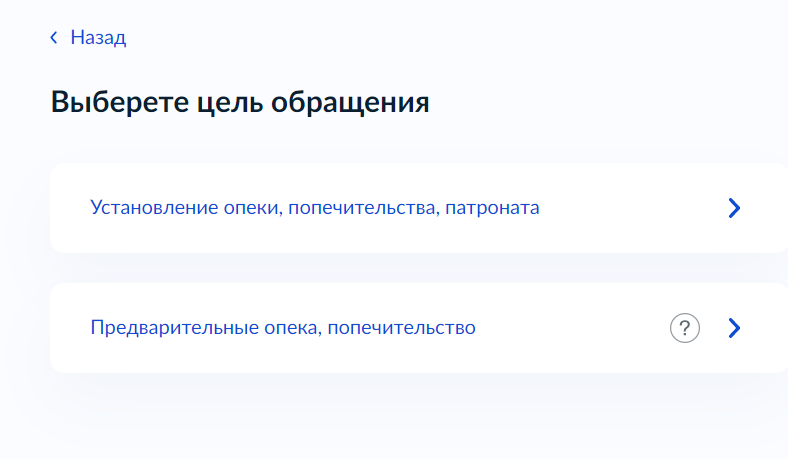 – Макет формы. Экран «Выберете цель обращения»Экран «Сведения о заявителе»Экран отображается в следующем виде при загрузке формы.Если заявителем является физическое лицо, а также выбрано значение «Заявитель», экран отображает:Персональные данные заявителя (заполняются автоматически из ЕСИА):фамилия, имя, отчество;дата рождения; сведения о документе, удостоверяющем личность:- наименование документа, удостоверяющего личность;- серия и номер;- дата выдачи;- кем выдан;- код подразделения;- гражданство;СНИЛС.Экран «Контактный телефон заявителя»Экран отображается в следующем виде при загрузке формы:Контактные данные заявителя (заполняются автоматически из ЕСИА)- контактный телефон.Экран «Электронная почта заявителя»Экран отображается в следующем виде при загрузке формы:Контактные данные заявителя (заполняются автоматически из ЕСИА)- адрес электронной почты.Экран «Адрес места жительства»Экран отображается в следующем виде при загрузке формы: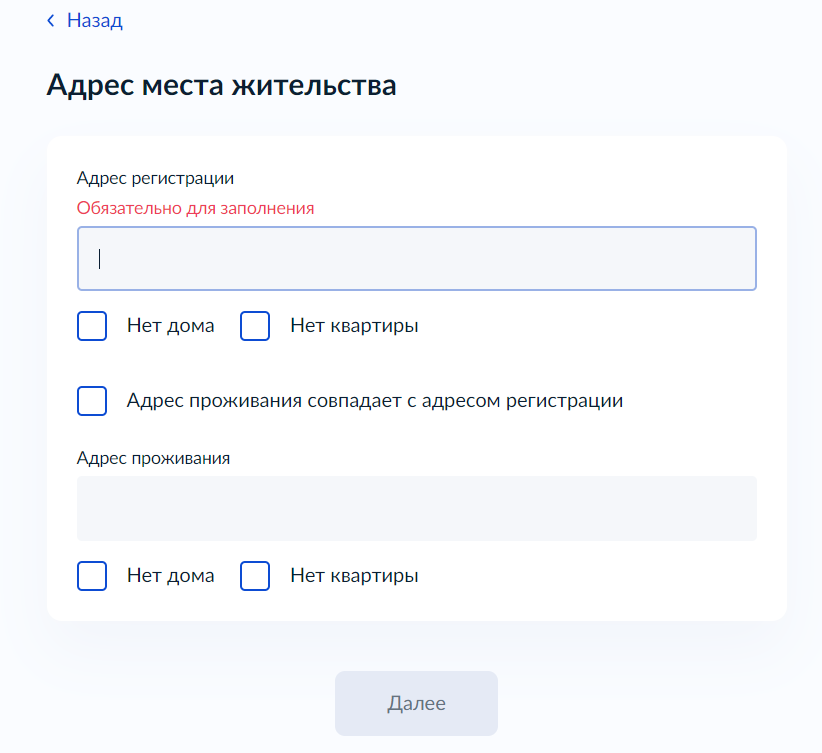 – Макет формы. Экран «Адрес места жительства»Экран «Заключение о возможности быть опекуном выдано в том же регионе, в который вы обращаетесь за установлением опеки?»Экран отображается в следующем виде при загрузке формы: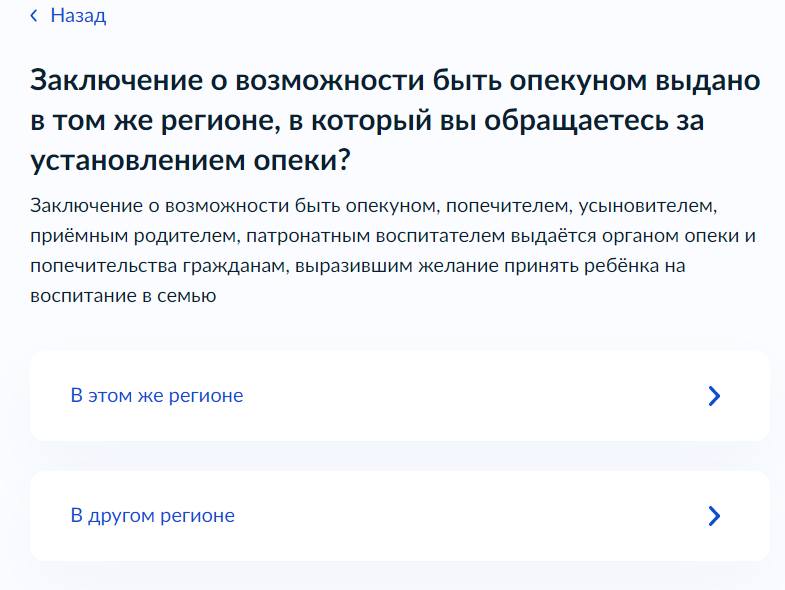 – Макет формы. Экран «Заключение о возможности быть опекуном выдано в том же регионе, в который вы обращаетесь за установлением опеки?»Экран «С даты выдачи заключения о возможности быть опекуном прошло менее 1 месяца?»Экран отображается в следующем виде при загрузке формы: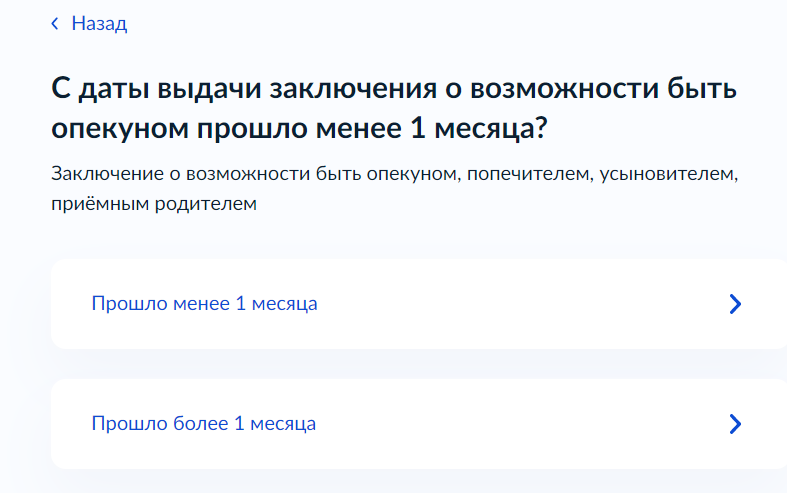 – Макет формы. Экран «С даты выдачи заключения о возможности быть опекуном прошло менее 1 месяца?»Экран «Какой тип заключения вами получен?»Экран отображается в следующем виде при загрузке формы: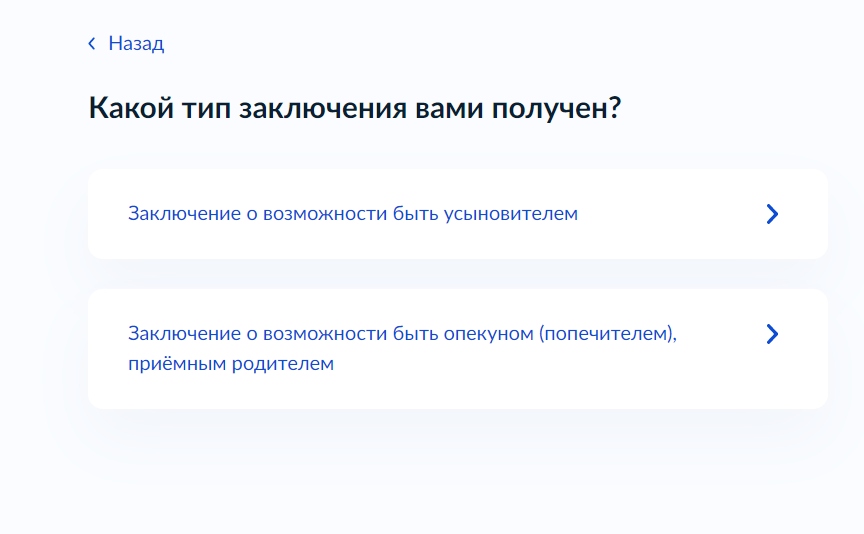 – Макет формы. Экран «Какой тип заключения вами получен?»Экран «По вашему месту жительства зарегистрированы иные лица?»Экран отображается в следующем виде при загрузке формы: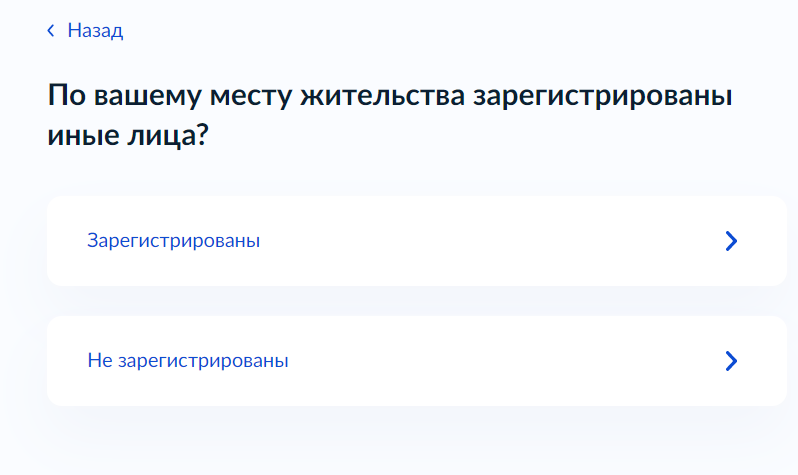 – Макет формы. Экран «По вашему месту жительства зарегистрированы иные лица?»Экран «Сведения о совместно зарегистрированных лицах»Экран отображается в следующем виде при загрузке формы (заполняется вручную):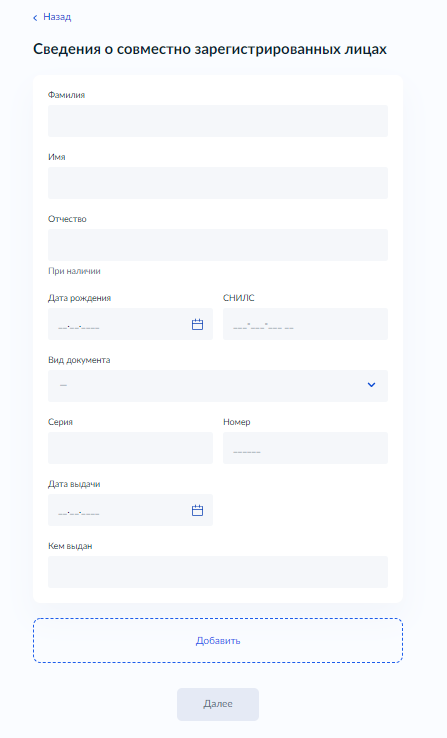 – Макет формы. Экран «Сведения о совместно зарегистрированных лицах»Экран «Загрузите документы»Экран отображается в следующем виде при загрузке формы (загружается письменное согласие членов семьи старше 10 лет на приём ребёнка (детей) в семью):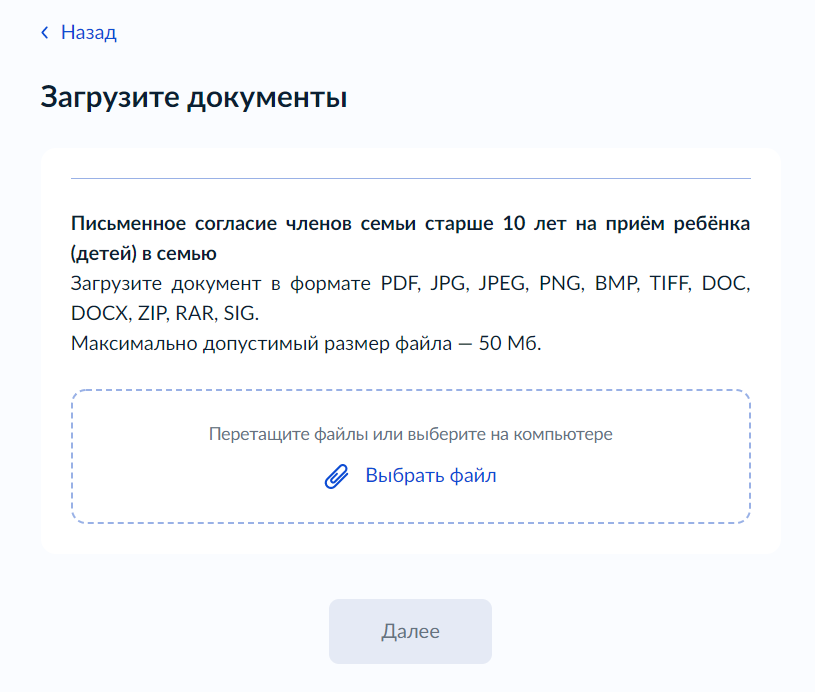 – Макет формы. Экран «Загрузите документы»Экран «Загрузите документы»Экран отображается в следующем виде при загрузке формы (загружается медицинское заключение):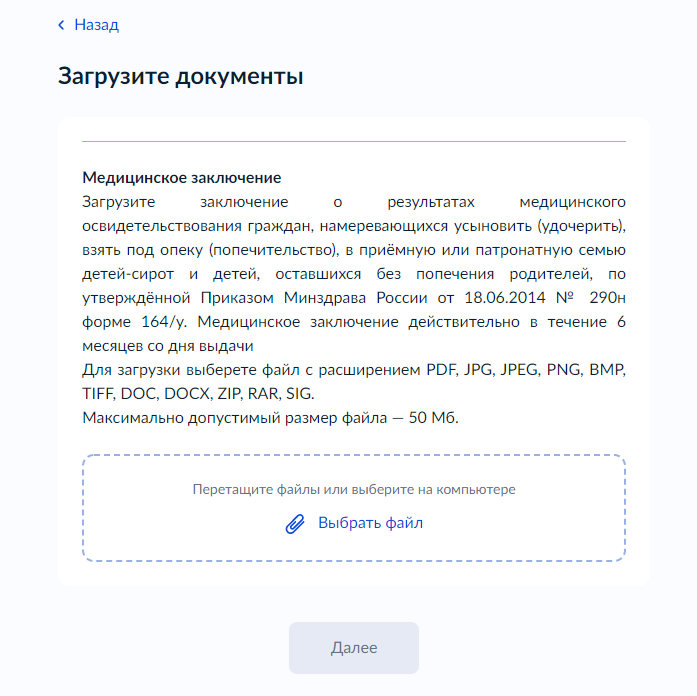 – Макет формы. Экран «Загрузите документы»Экран «Дополнительная информация о себе»Экран отображается в следующем виде при загрузке формы (заполняется вручную, является необязательным):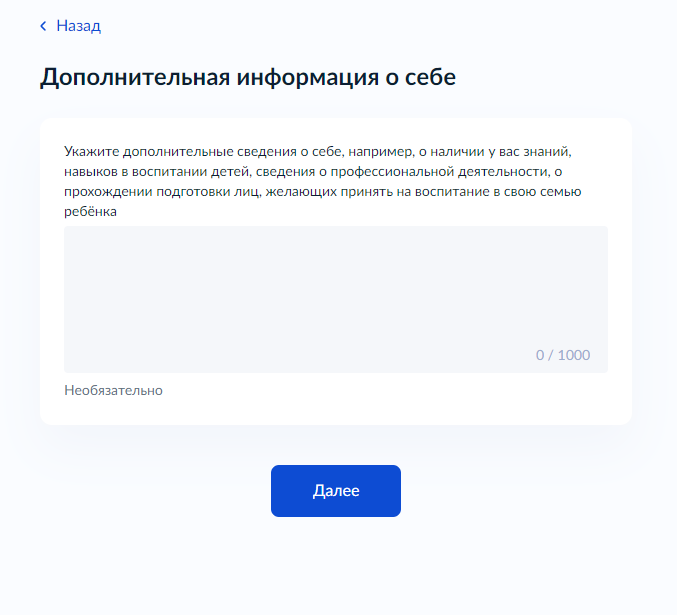 – Макет формы. Экран «Дополнительная информация о себе»Экран «Загрузите документы»Экран отображается в следующем виде при загрузке формы (загружается краткая автобиография):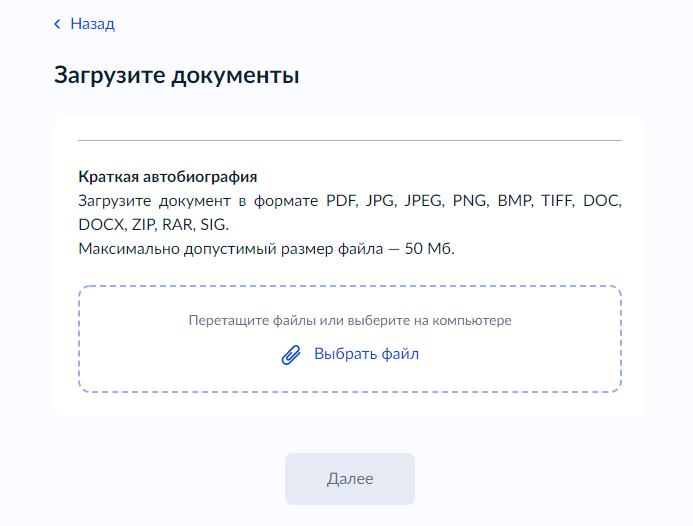 – Макет формы. Экран «Загрузите документы»Экран «Ранее вы проживали в другом регионе?»Экран отображается в следующем виде при загрузке формы: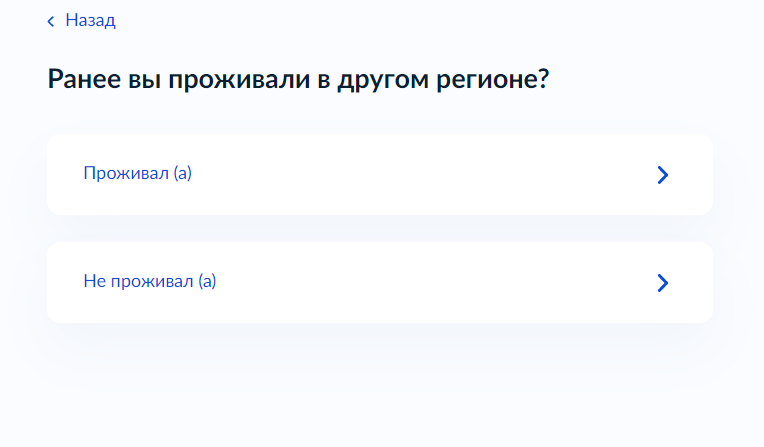 – Макет формы. Экран «Ранее вы проживали в другом регионе?»Экран «Регион проживания»Экран отображается в следующем виде при загрузке формы (заполняется вручную):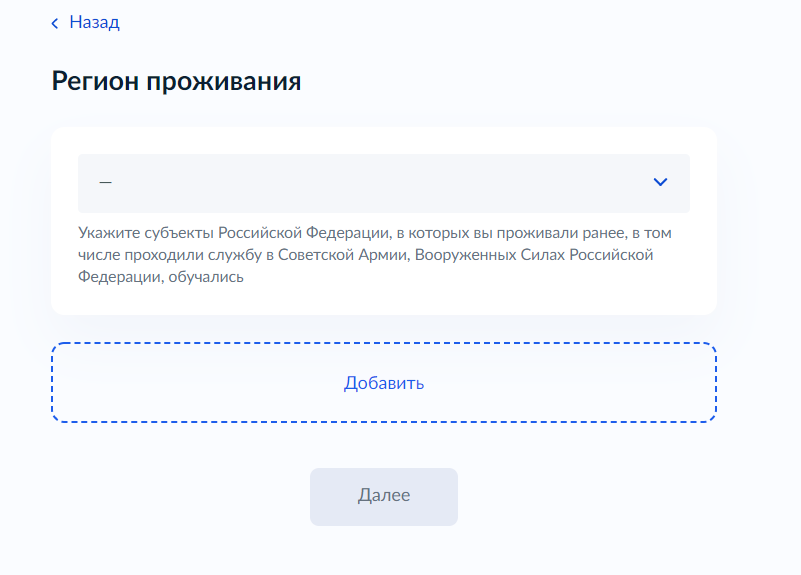 – Макет формы. Экран «Регион проживания»Экран «Получаете ли вы пенсию?»Экран отображается в следующем виде при загрузке формы: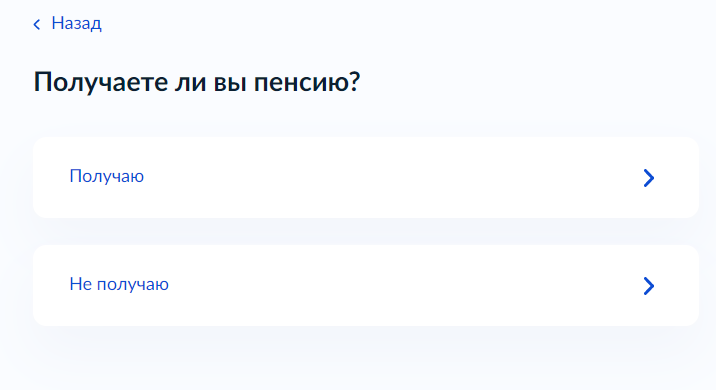 – Макет формы. Экран «Получаете ли вы пенсию?»Экран «Укажите вид получаемой пенсии»Экран отображается в следующем виде при загрузке формы (заполняется вручную):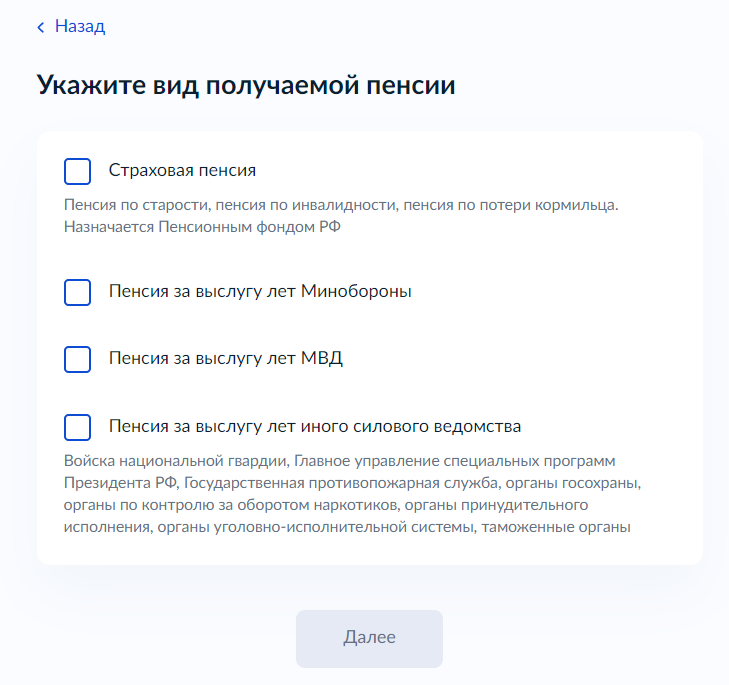 – Макет формы. Экран «Укажите вид получаемой пенсии»Экран «Загрузите документы»Экран отображается в следующем виде при загрузке формы (загружается справка о назначении и размере пенсии силового ведомства):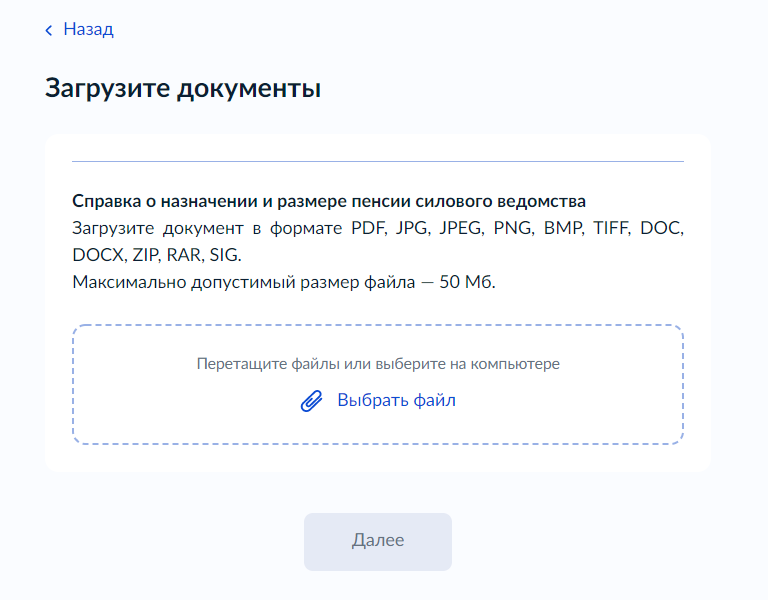 – Макет формы. Экран «Загрузите документы»Экран «У вас есть доходы?»Экран отображается в следующем виде при загрузке формы: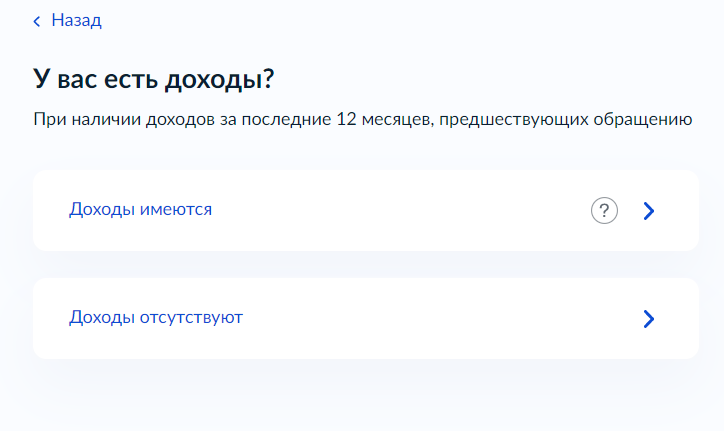 – Макет формы. Экран «У вас есть доходы?»Экран «Сведения о доходах»Экран отображается в следующем виде при загрузке формы (заполняется вручную):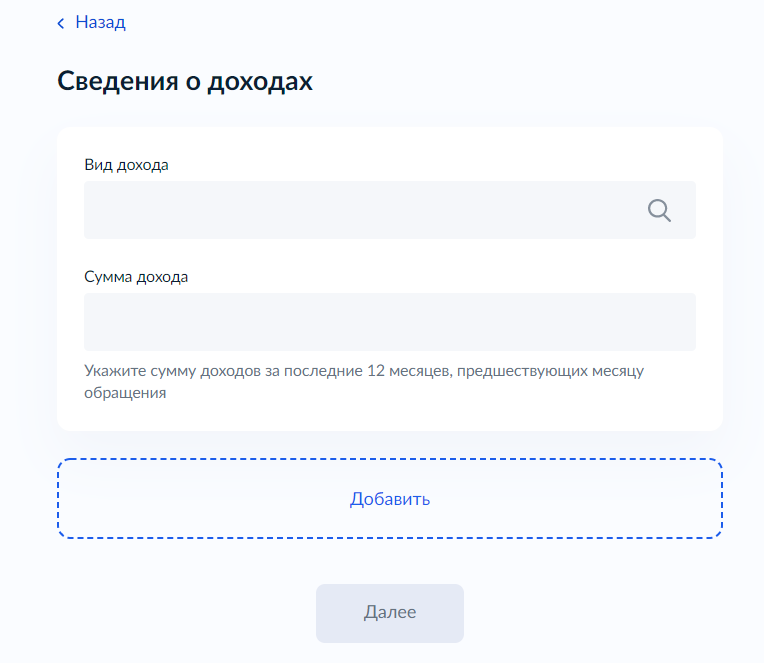 – Макет формы. Экран «Сведения о доходах»Экран «Загрузите документы»Экран отображается в следующем виде при загрузке формы (загружается документ, подтверждающий доход):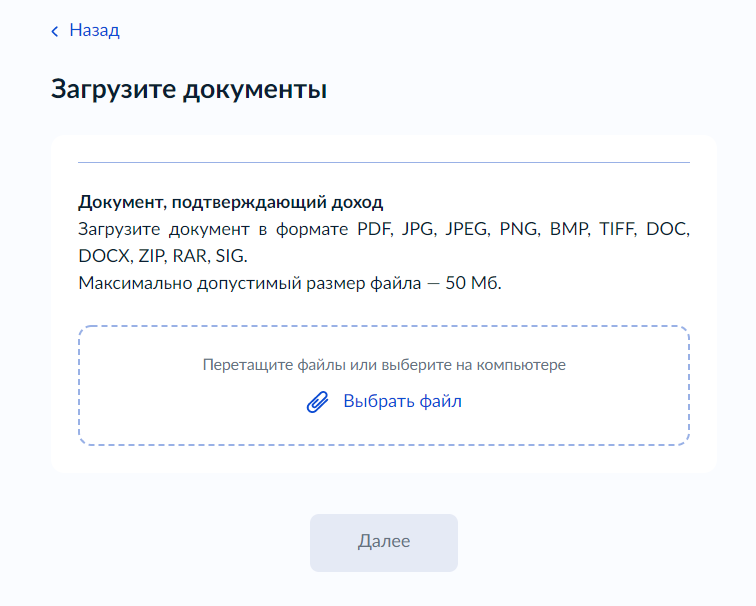 – Макет формы. Экран «Загрузите документы»Экран «Укажите ваше семейное положение»Экран отображается в следующем виде при загрузке формы: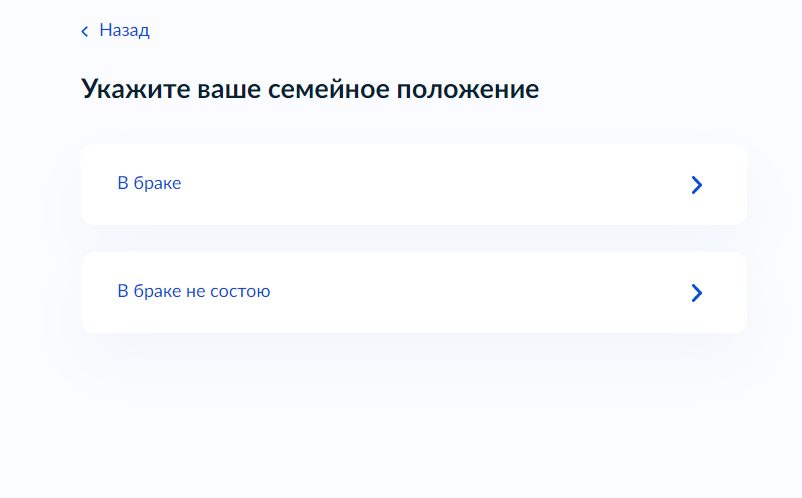 – Макет формы. Экран «Укажите ваше семейное положение»Экран «Где зарегистрирован брак?»Экран отображается в следующем виде при загрузке формы: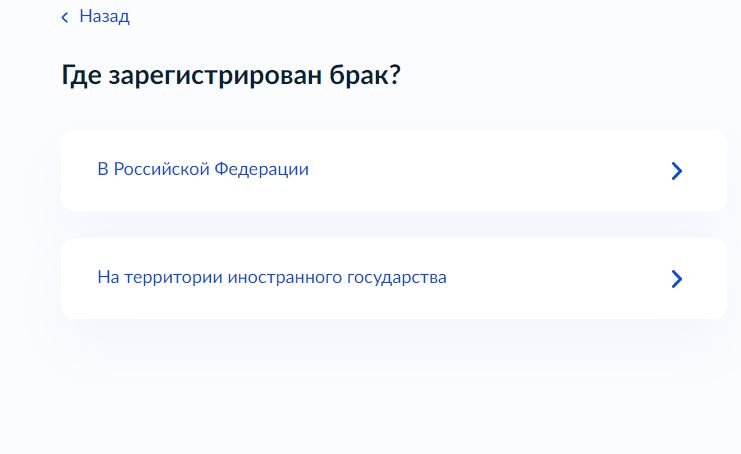 – Макет формы. Экран «Где зарегистрирован брак?»Экран «Реквизиты актовой записи о браке»Экран отображается в следующем виде при загрузке формы (заполняется вручную):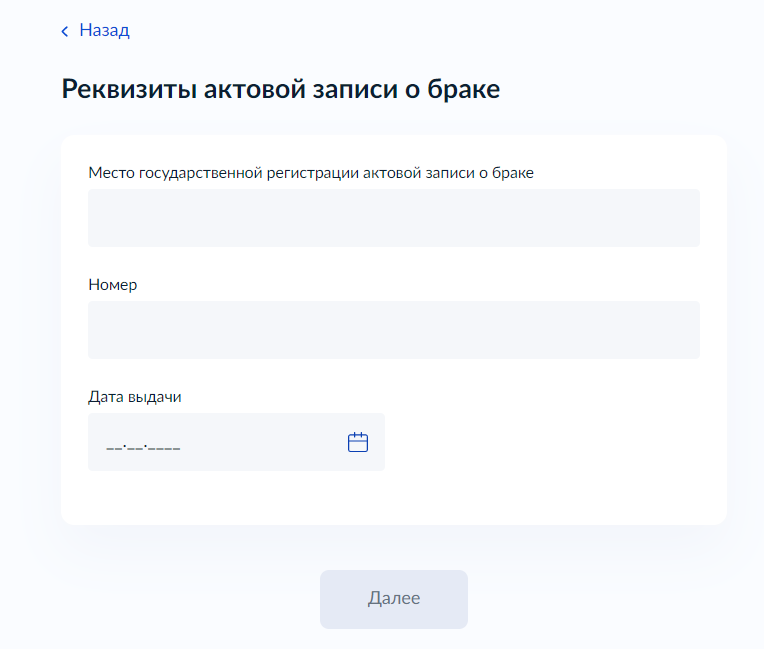 – Макет формы. Экран «Реквизиты актовой записи о браке»Экран «Загрузите документы»Экран отображается в следующем виде при загрузке формы (загружается свидетельство о заключении брака иностранного государства и нотариально удостоверенный перевод на русский язык):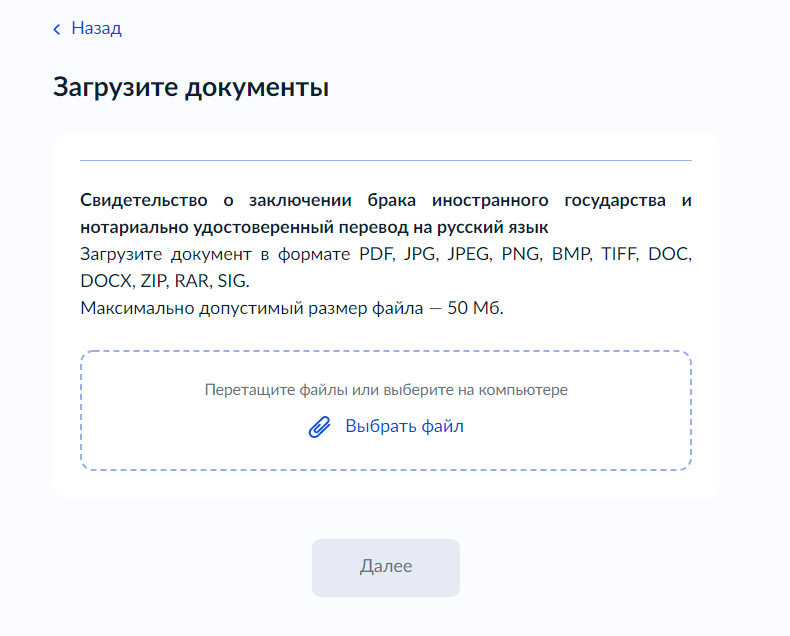 – Макет формы. Экран «Загрузите документы»Экран «У супруга (и) есть доходы?»Экран отображается в следующем виде при загрузке формы: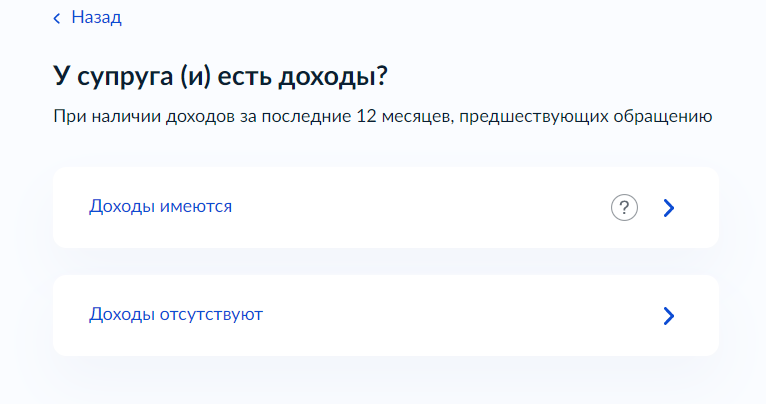 – Макет формы. Экран «У супруга (и) есть доходы?»Экран «Сведения о доходах супруга (и)»Экран отображается в следующем виде при загрузке формы: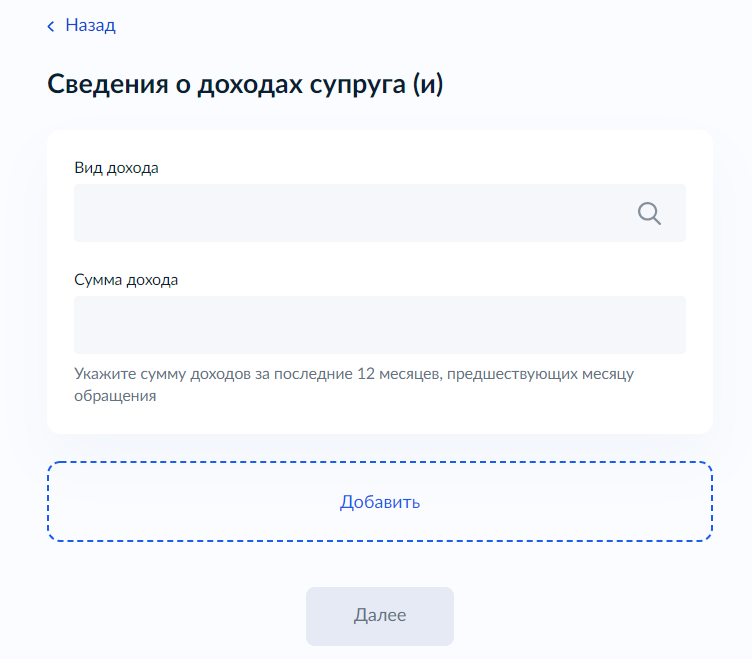 – Макет формы. Экран «Сведения о доходах супруга (и)»Экран «Загрузите документы»Экран отображается в следующем виде при загрузке формы (загружается документ, подтверждающий доход супруга):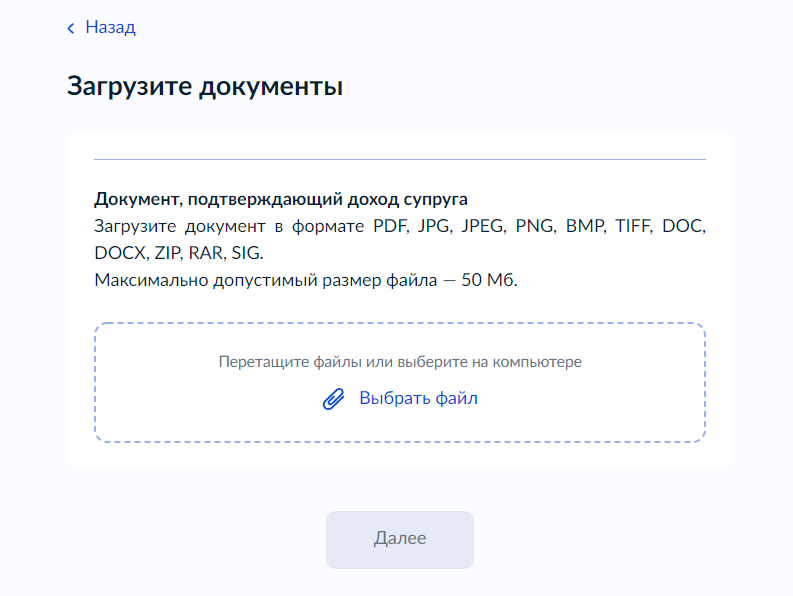 – Макет формы. Экран «Загрузите документы»Далее следуют экраны (см. Рисунок 7 – Рисунок 9)Экран «Загрузите документы»Экран отображается в следующем виде при загрузке формы (загружается заключение о возможности быть опекуном (попечителем), усыновителем, приёмным родителем):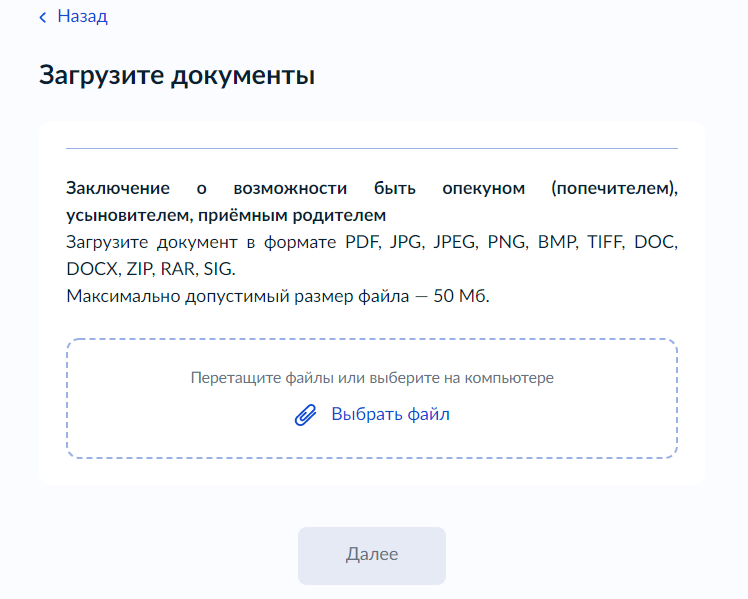 – Макет формы. Экран «Загрузите документы»Далее следуют экраны (см. Рисунок 10 – Рисунок 27; см. Рисунок 7 – Рисунок 9)Экран «Укажите форму устройства ребёнка в семью»Экран отображается в следующем виде при загрузке формы: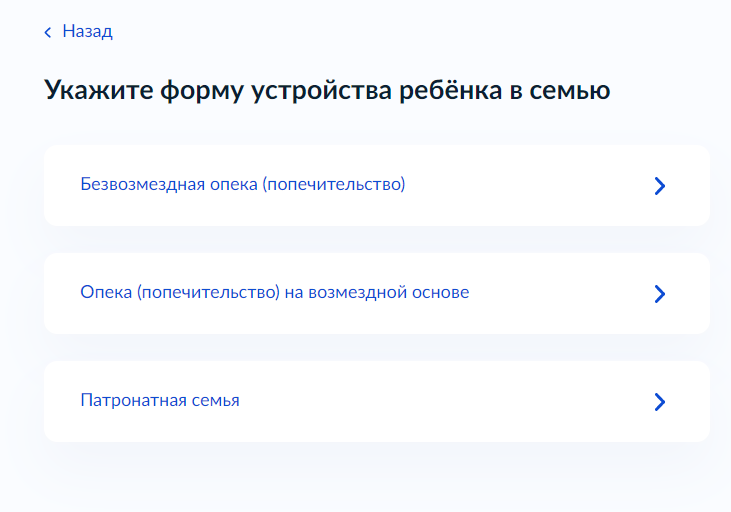 – Макет формы. Экран «Укажите форму устройства ребёнка в семью»Экран «Сведения о ребёнке» (экран также отображается при выборе «Предварительные опека, попечительство»)Экран отображается в следующем виде при загрузке формы (заполняется вручную):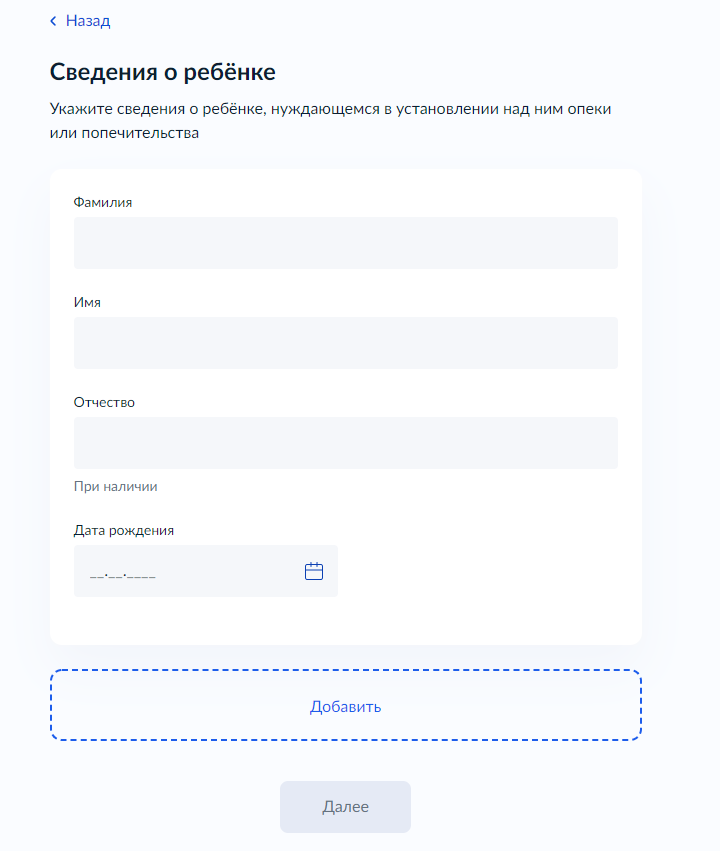 – Макет формы. Экран «Сведения о ребёнке»Экран «Дополнительная информация»Экран отображается в следующем виде при загрузке формы (информация подтверждается вручную):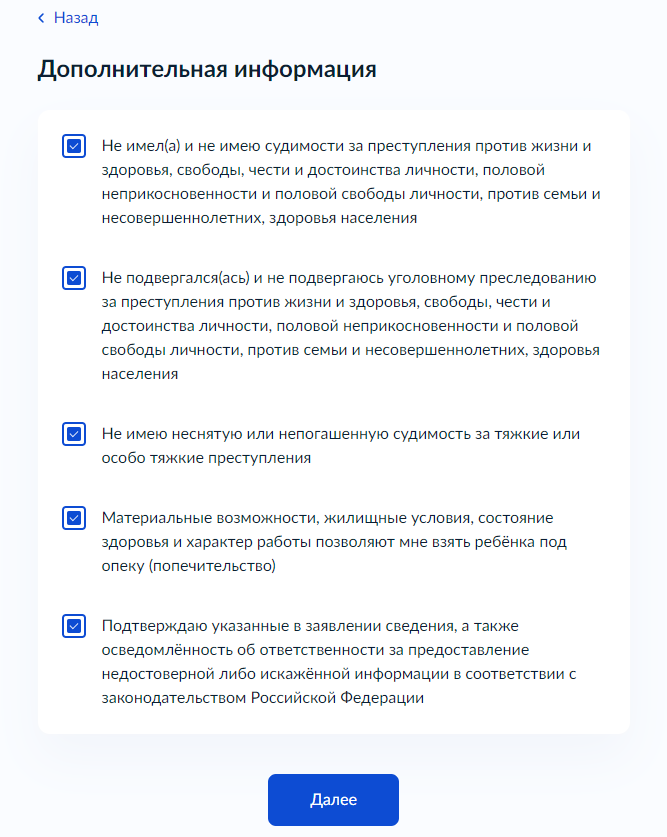 – Макет формы. Экран «Дополнительная информация»Экран «Выберите подразделение»Экран отображается в следующем виде при загрузке формы: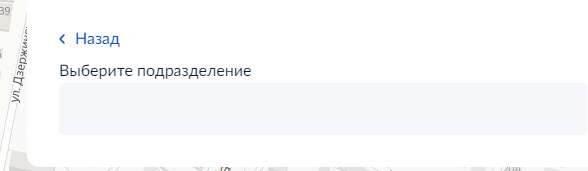 – Макет формы. Экран «Выберите подразделение»Экран «Способ получения результата»Экран отображается после заполнения экрана «Выберите подразделение»: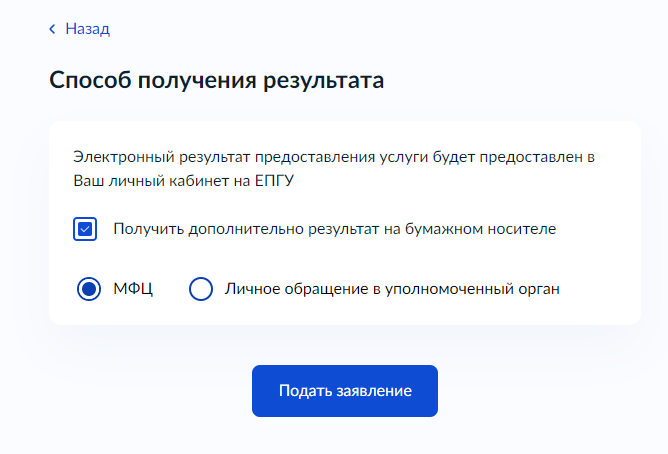 – Макет формы. Экран «Способ получения результата»Передача статуса в ЛК ЕПГУВ процессе рассмотрения заявления ВИС передает в ЛК ЕПГУ соответствующие статусы. Дополнительно к статусу ВИС может передавать комментарий.По завершению каждого этапа обработки заявления в ЛК ЕПГУ могут передаваться следующие статусы:Заявление отправлено в ведомство;Заявление получено ведомством;Отказано в приеме документов, необходимых для предоставления услуги;Заявление зарегистрировано;Заявление принято к рассмотрению;Отказано в предоставлении услуги;Услуга оказана.При передаче финального статуса «Услуга оказана» в ответе также необходимо передавать решение о предоставлении государственной услуги «Установление опеки, попечительства (в том числе предварительные опека и попечительство), патроната, освобождение опекуна (попечителя) от исполнения им своих обязанностей» в форме электронного документа с приложенным к нему sig-файлом.При передаче финального статуса «Отказано в предоставлении услуги» в ответе также необходимо передавать решение об отказе в предоставлении услуги в форме электронного документа с приложенным к нему sig-файлом.Получение результата предоставления услуги на материальном носителеВместе с результатом предоставления услуги Заявителю в ЛК ЕПГУ направляется уведомление о возможности получения результата предоставления услуги на материальном носителе в ведомстве или в МФЦ. В уведомлении ведомство указывает доступное для получения результата предоставления услуги МФЦ с указанием адреса.